Пенсионный фонд Российской Федерации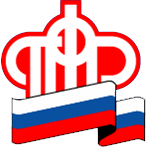 
Управление Пенсионного фонда РФ     в Октябрьском районе Ханты-Мансийского автономного округа – ЮгрыБолее подробную информацию можно получить в ГУ- Управлении Пенсионного фонда РФ в Октябрьском районе ХМАО- Югры по адресу:  пгт Октябрьское ул. Ленина 22 или по телефонам: (834678) 2-13-11; Часы приема: понедельник с 09-00 ч. до 18-00 ч., вторник-пятница с 09-00 ч. до 17-00 ч., перерыв с 13-00 ч. до 14-00 ч. 27 января   2017 года                                                                                     пресс-релизС 1 января 2017 года администрирование страховых взносов перешло в ведение ФНСНапоминаем плательщикам страховых взносов - с 1 января 2017 года администрирование страховых взносов на обязательное пенсионное и обязательное медицинское страхование перешло в ведение Федеральной налоговой службы Российской Федерации. В то же время, ряд функций в части администрирования остался за Пенсионным фондом России. Эти функции следующие:Прием и обработка расчетов, в том числе уточненных, по страховым взносам за периоды, истекшие до 1 января 2017 года. Таким образом, РСВ-1 за 2016 год подается в ПФР в срок до 15 февраля 2017 года в бумажном виде и до 20 февраля 2017 года в электронном виде.Проведение камеральных и выездных проверок, в том числе повторных, за периоды, истекшие до 1 января 2017, а также вынесение решений о привлечении или отказе в привлечении по их результатам.Принятие решений о возврате излишне уплаченных или излишне взысканных страховых взносов за периоды, истекшие до 1 января 2017 года.Списание невозможных к взысканию сумм недоимки по страховым взносам, пеней и штрафов по основаниям, которые возникли до 1 января 2017 года.Администрирование страховых взносов на страховую пенсию, которые уплачивают граждане, добровольно вступившие в правоотношения по обязательному пенсионному страхованию.Администрирование добровольных страховых взносов на накопительную пенсию (Программа государственного софинансирования пенсии).Помимо этого Пенсионный фонд России продолжает прием:Сведений индивидуального персонифицированного учета по форме СЗВ-М. Здесь важно напомнить, что с 2017 года меняется срок сдачи СЗВ-М – не позднее 15-го числа месяца, следующего после отчетного. При сдаче формы надо по-прежнему руководствоваться общими правилами переноса срока сдачи отчетности. Если последний день сдачи приходится на выходной или нерабочий день, он переносится на ближайший рабочий день. Таким образом, последний день представления СЗВ-М за декабрь 2016 года – 16 января 2017 года.Сведений о стаже застрахованных лиц (ежегодно, не позднее 1 марта следующего года).Реестров застрахованных лиц, за которых перечислены дополнительные страховые взносы на накопительную пенсию или уплачены взносы работодателя (не позднее 20 дней со дня окончания квартала);Копии платежных документов от застрахованных лиц об уплаченных дополнительных страховых взносах на накопительную пенсию за истекший квартал (не позднее 20 дней со дня окончания квартала). Эти документы предоставляют сами граждане – участники Программы государственного софинансирования пенсии.В связи с передачей функции администрирования в ФНС, для своевременного поступления в бюджетную систему Российской Федерации средств страховых взносов и их отражения в информационных ресурсах налоговых органов, особое внимание необходимо обращать на заполнение следующих реквизитов: В полях «ИНН» и «КПП» получателя средств – указывается значение «ИНН» и «КПП» соответствующего налогового органа, осуществляющего администрирование платежа.В поле «Получатель» – указывается сокращенное наименование органа Федерального казначейства и в скобках – сокращенное наименование налогового органа, осуществляющего администрирование платежа.В поле «код бюджетной классификации» – указывается значение КБК, состоящее из 20 знаков (цифр), при этом первые три знака, обозначающие код главного администратора доходов бюджетов бюджетной системы Российской Федерации, должен принимать значение «182» – Федеральная налоговая служба. При этом надо учитывать, что КБК для уплаты страховых взносов как за периоды, истекшие до 1 января 2017 года, так и за периоды с 1 января 2017 года, утверждаются Приказом Минфина России. При заполнении в распоряжении о переводе денежных средств реквизита (104), при указании КБК особое внимание следует обратить на коды подвидов доходов, так как они будут различны в зависимости от периода, за который уплачиваются страховые взносы.